【2022關渡藝術季故事集】藝術志工迴響－徵稿活動**文章可搭配照片，請在投稿時一併提供照片原始檔案喔**姓名王中平聯絡手機0935080880Emailalbert.cp.wang@gmail.comalbert.cp.wang@gmail.comalbert.cp.wang@gmail.com請用一句話形容關渡國際自然藝術季請用一句話形容關渡國際自然藝術季請用一句話形容關渡國際自然藝術季請用一句話形容關渡國際自然藝術季人們因回到大自然的懷抱而得到療癒，回充能量再出發。人們因回到大自然的懷抱而得到療癒，回充能量再出發。人們因回到大自然的懷抱而得到療癒，回充能量再出發。人們因回到大自然的懷抱而得到療癒，回充能量再出發。2022年關渡國際自然藝術季參與心得感想2022年關渡國際自然藝術季參與心得感想2022年關渡國際自然藝術季參與心得感想2022年關渡國際自然藝術季參與心得感想其實我在多年前已經與關渡自然公園結緣，每隔一段時間也會到關渡走走，看看鳥和回到大自然的懷抱，用來抒發工作上的壓力。一直到去年因為工作地點回到台北，才參與今年關渡志工的訓練，因而有機會參與關渡藝術季的作品協作。自從工業革命之後，再加上近二十年的科技突飛猛進。現代人大多數居住在都市，已經距離大自然越來越遠，快速的工作與生活步調，壓力只有增加不會減少，連喘息的機會都很有限，甚至漫無目標的追求物質上的滿足。殊不知沒有心靈上的滿足，是永遠不會有物質上的滿足。數年前無意間在網路上看到一個美國環保團體的影片，它的大意是說，當環境被破壞之後，人類將無法生存，也許會花費很長的時間，但是大自然會自己慢慢地自我療癒。所以這兩三年來，重新接觸老莊道法自然的思想，也順勢接觸了中醫的天地人與大自然四季循環的密切關係，因而開始在休息時安排到各處去接觸大自然的懷抱。在今年的藝術季志工的活動選擇與若玫老師合作，主要是因為多年前開始玩紙，對於紙有深深的著迷，紙雕、摺紙及手抄紙都有過一段時間的接觸，現在比較專心在摺紙，適用於紓解工作的壓力，另一方面可以與他人分享。在藝術品的製作過程中，需要將藝術品製作所剩餘的重磅數的水彩紙，經由浸泡、加熱後用果汁機攪打成紙漿。當紙漿製作完成後雙手浸泡到紙漿裡，接觸的手感與之前用各式各樣的紙所做成的紙漿手感截然不同，柔軟如史萊姆或紓壓球，久久不願離開紙漿桶，真的是超級療癒。經若玫老師解釋才知道這種水彩美術紙的主要材料是棉花，難怪纖維的性質與一般紙類的纖維完全不同，比衛生紙打出來的紙將更綿密，摸起來還會像棉花球一團團並富有彈性。當然除了紙漿之外也處理了幾種不同植物的纖維，在中場休息時間採積多種不同的葉子，可以在手作工坊時的作品有更多的變化。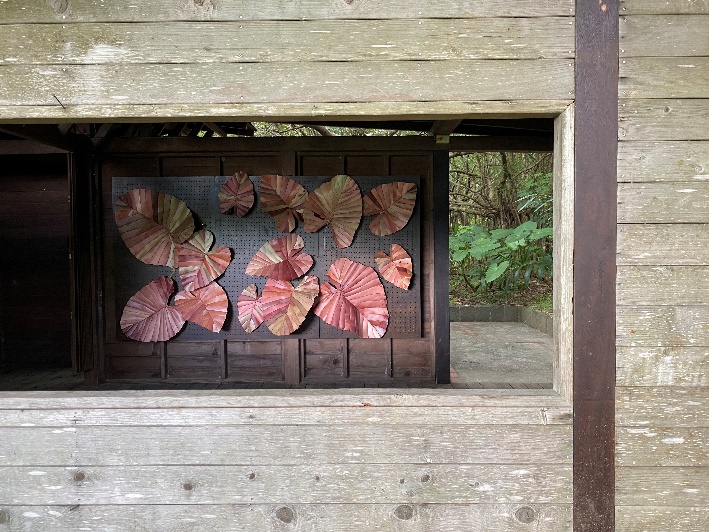 在藝術季開幕活動的手作工坊中，協助植物可麗餅的作品完成的最後乾燥階段的工作。當大人們帶領著孩子們動手做出屬於自己的作品，在我的面前駐足許久等待作品的完成，等待是值得的，看到一雙雙的小手拿著自己完成的可麗餅，帶著不可思議的雀躍心情從眼神透露，看到了這些回應，心中覺得這次的活動參與真是值得，因為透過自己親手完成的作品，是獨一無二的體驗，這是個無可許代的經驗。數週後，重回關渡自然公園，好好的感受其他作品經過一段的時間所帶來的時空變化的不同感受。在海岸林區角落有不同的森林精靈玩著捉迷藏；探更寮的週邊與水中倒影形成了有趣的畫面，還回想起在歡送藝術家的晚宴前，躺在探更寮平台看黃昏天空的變化，當時使得心情更為開闊，也覺得自己的渺小，更能謙卑的面對及對待大自然；甘霖的顏色變化也表現了季節的變換；在南池的那一座橋，像是一個心靈轉變的承載通道。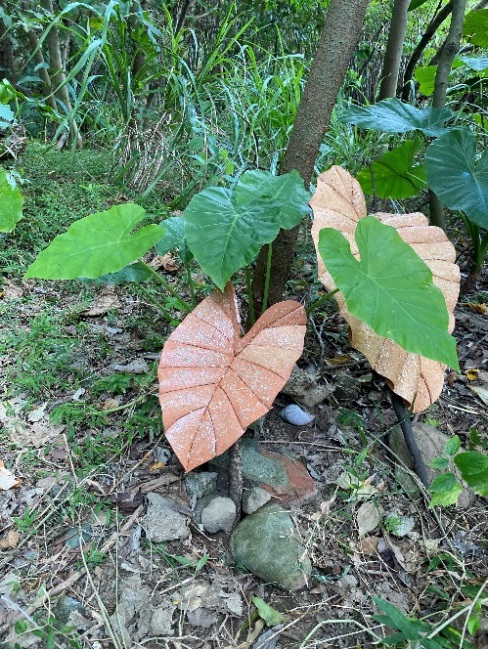 以前為了表達人類的偉大，所以有「人定勝天！」的讚嘆，但是近年來的氣候變遷，世界各地的異象與災禍，讓我反思人類是否真的可以戰勝大自然，所以覺得現在是「人定勝天？」。真心的覺得要回歸大自然，才會有真正的[心靈療癒，經療癒後再出發，就會有更大的支持力量。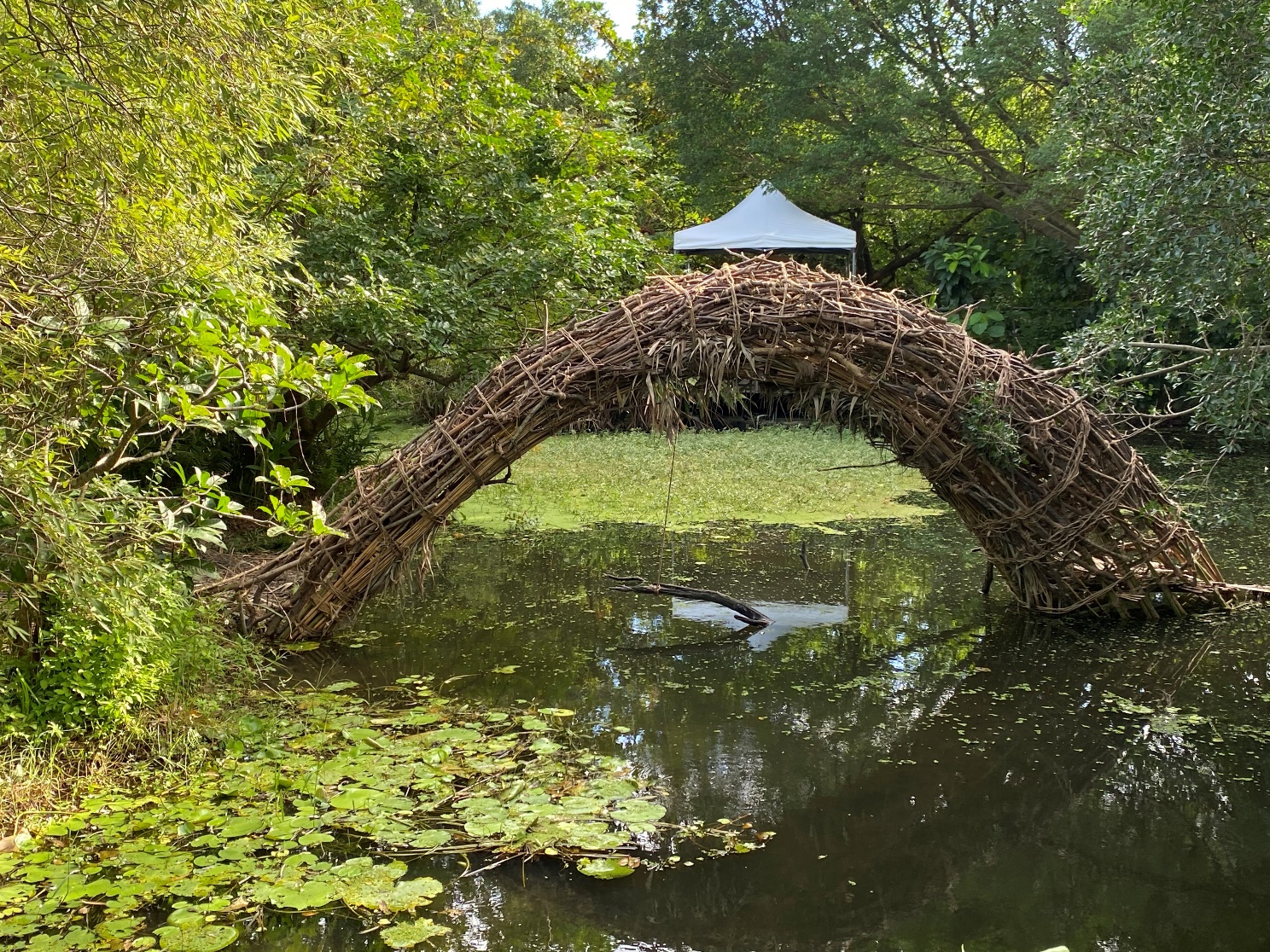 其實我在多年前已經與關渡自然公園結緣，每隔一段時間也會到關渡走走，看看鳥和回到大自然的懷抱，用來抒發工作上的壓力。一直到去年因為工作地點回到台北，才參與今年關渡志工的訓練，因而有機會參與關渡藝術季的作品協作。自從工業革命之後，再加上近二十年的科技突飛猛進。現代人大多數居住在都市，已經距離大自然越來越遠，快速的工作與生活步調，壓力只有增加不會減少，連喘息的機會都很有限，甚至漫無目標的追求物質上的滿足。殊不知沒有心靈上的滿足，是永遠不會有物質上的滿足。數年前無意間在網路上看到一個美國環保團體的影片，它的大意是說，當環境被破壞之後，人類將無法生存，也許會花費很長的時間，但是大自然會自己慢慢地自我療癒。所以這兩三年來，重新接觸老莊道法自然的思想，也順勢接觸了中醫的天地人與大自然四季循環的密切關係，因而開始在休息時安排到各處去接觸大自然的懷抱。在今年的藝術季志工的活動選擇與若玫老師合作，主要是因為多年前開始玩紙，對於紙有深深的著迷，紙雕、摺紙及手抄紙都有過一段時間的接觸，現在比較專心在摺紙，適用於紓解工作的壓力，另一方面可以與他人分享。在藝術品的製作過程中，需要將藝術品製作所剩餘的重磅數的水彩紙，經由浸泡、加熱後用果汁機攪打成紙漿。當紙漿製作完成後雙手浸泡到紙漿裡，接觸的手感與之前用各式各樣的紙所做成的紙漿手感截然不同，柔軟如史萊姆或紓壓球，久久不願離開紙漿桶，真的是超級療癒。經若玫老師解釋才知道這種水彩美術紙的主要材料是棉花，難怪纖維的性質與一般紙類的纖維完全不同，比衛生紙打出來的紙將更綿密，摸起來還會像棉花球一團團並富有彈性。當然除了紙漿之外也處理了幾種不同植物的纖維，在中場休息時間採積多種不同的葉子，可以在手作工坊時的作品有更多的變化。在藝術季開幕活動的手作工坊中，協助植物可麗餅的作品完成的最後乾燥階段的工作。當大人們帶領著孩子們動手做出屬於自己的作品，在我的面前駐足許久等待作品的完成，等待是值得的，看到一雙雙的小手拿著自己完成的可麗餅，帶著不可思議的雀躍心情從眼神透露，看到了這些回應，心中覺得這次的活動參與真是值得，因為透過自己親手完成的作品，是獨一無二的體驗，這是個無可許代的經驗。數週後，重回關渡自然公園，好好的感受其他作品經過一段的時間所帶來的時空變化的不同感受。在海岸林區角落有不同的森林精靈玩著捉迷藏；探更寮的週邊與水中倒影形成了有趣的畫面，還回想起在歡送藝術家的晚宴前，躺在探更寮平台看黃昏天空的變化，當時使得心情更為開闊，也覺得自己的渺小，更能謙卑的面對及對待大自然；甘霖的顏色變化也表現了季節的變換；在南池的那一座橋，像是一個心靈轉變的承載通道。以前為了表達人類的偉大，所以有「人定勝天！」的讚嘆，但是近年來的氣候變遷，世界各地的異象與災禍，讓我反思人類是否真的可以戰勝大自然，所以覺得現在是「人定勝天？」。真心的覺得要回歸大自然，才會有真正的[心靈療癒，經療癒後再出發，就會有更大的支持力量。其實我在多年前已經與關渡自然公園結緣，每隔一段時間也會到關渡走走，看看鳥和回到大自然的懷抱，用來抒發工作上的壓力。一直到去年因為工作地點回到台北，才參與今年關渡志工的訓練，因而有機會參與關渡藝術季的作品協作。自從工業革命之後，再加上近二十年的科技突飛猛進。現代人大多數居住在都市，已經距離大自然越來越遠，快速的工作與生活步調，壓力只有增加不會減少，連喘息的機會都很有限，甚至漫無目標的追求物質上的滿足。殊不知沒有心靈上的滿足，是永遠不會有物質上的滿足。數年前無意間在網路上看到一個美國環保團體的影片，它的大意是說，當環境被破壞之後，人類將無法生存，也許會花費很長的時間，但是大自然會自己慢慢地自我療癒。所以這兩三年來，重新接觸老莊道法自然的思想，也順勢接觸了中醫的天地人與大自然四季循環的密切關係，因而開始在休息時安排到各處去接觸大自然的懷抱。在今年的藝術季志工的活動選擇與若玫老師合作，主要是因為多年前開始玩紙，對於紙有深深的著迷，紙雕、摺紙及手抄紙都有過一段時間的接觸，現在比較專心在摺紙，適用於紓解工作的壓力，另一方面可以與他人分享。在藝術品的製作過程中，需要將藝術品製作所剩餘的重磅數的水彩紙，經由浸泡、加熱後用果汁機攪打成紙漿。當紙漿製作完成後雙手浸泡到紙漿裡，接觸的手感與之前用各式各樣的紙所做成的紙漿手感截然不同，柔軟如史萊姆或紓壓球，久久不願離開紙漿桶，真的是超級療癒。經若玫老師解釋才知道這種水彩美術紙的主要材料是棉花，難怪纖維的性質與一般紙類的纖維完全不同，比衛生紙打出來的紙將更綿密，摸起來還會像棉花球一團團並富有彈性。當然除了紙漿之外也處理了幾種不同植物的纖維，在中場休息時間採積多種不同的葉子，可以在手作工坊時的作品有更多的變化。在藝術季開幕活動的手作工坊中，協助植物可麗餅的作品完成的最後乾燥階段的工作。當大人們帶領著孩子們動手做出屬於自己的作品，在我的面前駐足許久等待作品的完成，等待是值得的，看到一雙雙的小手拿著自己完成的可麗餅，帶著不可思議的雀躍心情從眼神透露，看到了這些回應，心中覺得這次的活動參與真是值得，因為透過自己親手完成的作品，是獨一無二的體驗，這是個無可許代的經驗。數週後，重回關渡自然公園，好好的感受其他作品經過一段的時間所帶來的時空變化的不同感受。在海岸林區角落有不同的森林精靈玩著捉迷藏；探更寮的週邊與水中倒影形成了有趣的畫面，還回想起在歡送藝術家的晚宴前，躺在探更寮平台看黃昏天空的變化，當時使得心情更為開闊，也覺得自己的渺小，更能謙卑的面對及對待大自然；甘霖的顏色變化也表現了季節的變換；在南池的那一座橋，像是一個心靈轉變的承載通道。以前為了表達人類的偉大，所以有「人定勝天！」的讚嘆，但是近年來的氣候變遷，世界各地的異象與災禍，讓我反思人類是否真的可以戰勝大自然，所以覺得現在是「人定勝天？」。真心的覺得要回歸大自然，才會有真正的[心靈療癒，經療癒後再出發，就會有更大的支持力量。其實我在多年前已經與關渡自然公園結緣，每隔一段時間也會到關渡走走，看看鳥和回到大自然的懷抱，用來抒發工作上的壓力。一直到去年因為工作地點回到台北，才參與今年關渡志工的訓練，因而有機會參與關渡藝術季的作品協作。自從工業革命之後，再加上近二十年的科技突飛猛進。現代人大多數居住在都市，已經距離大自然越來越遠，快速的工作與生活步調，壓力只有增加不會減少，連喘息的機會都很有限，甚至漫無目標的追求物質上的滿足。殊不知沒有心靈上的滿足，是永遠不會有物質上的滿足。數年前無意間在網路上看到一個美國環保團體的影片，它的大意是說，當環境被破壞之後，人類將無法生存，也許會花費很長的時間，但是大自然會自己慢慢地自我療癒。所以這兩三年來，重新接觸老莊道法自然的思想，也順勢接觸了中醫的天地人與大自然四季循環的密切關係，因而開始在休息時安排到各處去接觸大自然的懷抱。在今年的藝術季志工的活動選擇與若玫老師合作，主要是因為多年前開始玩紙，對於紙有深深的著迷，紙雕、摺紙及手抄紙都有過一段時間的接觸，現在比較專心在摺紙，適用於紓解工作的壓力，另一方面可以與他人分享。在藝術品的製作過程中，需要將藝術品製作所剩餘的重磅數的水彩紙，經由浸泡、加熱後用果汁機攪打成紙漿。當紙漿製作完成後雙手浸泡到紙漿裡，接觸的手感與之前用各式各樣的紙所做成的紙漿手感截然不同，柔軟如史萊姆或紓壓球，久久不願離開紙漿桶，真的是超級療癒。經若玫老師解釋才知道這種水彩美術紙的主要材料是棉花，難怪纖維的性質與一般紙類的纖維完全不同，比衛生紙打出來的紙將更綿密，摸起來還會像棉花球一團團並富有彈性。當然除了紙漿之外也處理了幾種不同植物的纖維，在中場休息時間採積多種不同的葉子，可以在手作工坊時的作品有更多的變化。在藝術季開幕活動的手作工坊中，協助植物可麗餅的作品完成的最後乾燥階段的工作。當大人們帶領著孩子們動手做出屬於自己的作品，在我的面前駐足許久等待作品的完成，等待是值得的，看到一雙雙的小手拿著自己完成的可麗餅，帶著不可思議的雀躍心情從眼神透露，看到了這些回應，心中覺得這次的活動參與真是值得，因為透過自己親手完成的作品，是獨一無二的體驗，這是個無可許代的經驗。數週後，重回關渡自然公園，好好的感受其他作品經過一段的時間所帶來的時空變化的不同感受。在海岸林區角落有不同的森林精靈玩著捉迷藏；探更寮的週邊與水中倒影形成了有趣的畫面，還回想起在歡送藝術家的晚宴前，躺在探更寮平台看黃昏天空的變化，當時使得心情更為開闊，也覺得自己的渺小，更能謙卑的面對及對待大自然；甘霖的顏色變化也表現了季節的變換；在南池的那一座橋，像是一個心靈轉變的承載通道。以前為了表達人類的偉大，所以有「人定勝天！」的讚嘆，但是近年來的氣候變遷，世界各地的異象與災禍，讓我反思人類是否真的可以戰勝大自然，所以覺得現在是「人定勝天？」。真心的覺得要回歸大自然，才會有真正的[心靈療癒，經療癒後再出發，就會有更大的支持力量。